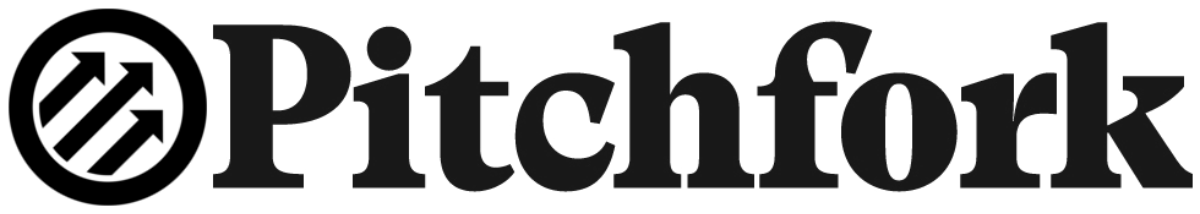 December 14, 2020“‘Tap In’ is an energizing lesson in assessing your worth and asserting your standards.” – Pitchforkhttps://pitchfork.com/features/lists-and-guides/best-rap-songs-2020/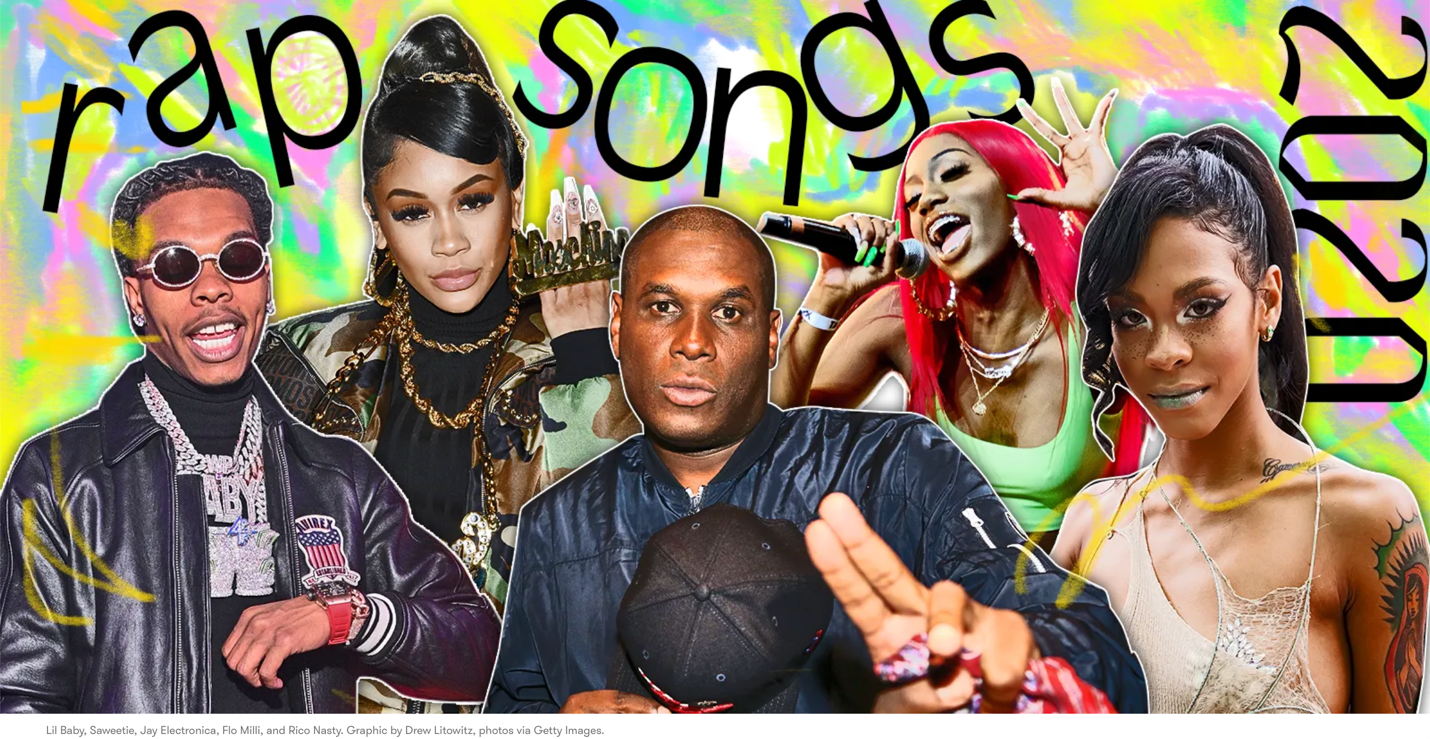 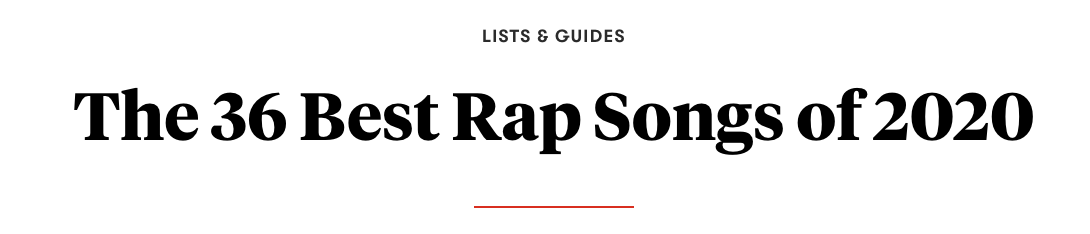 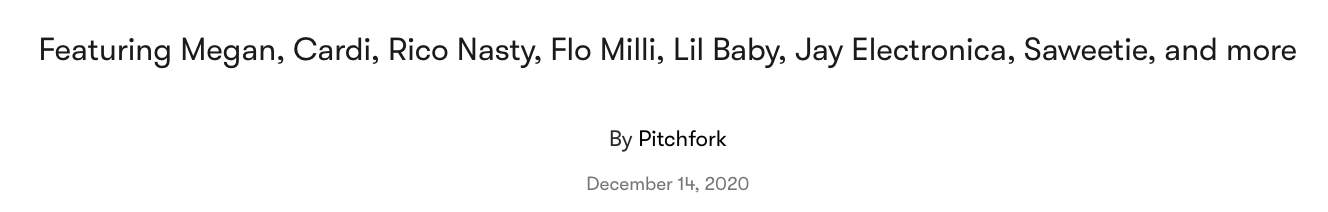 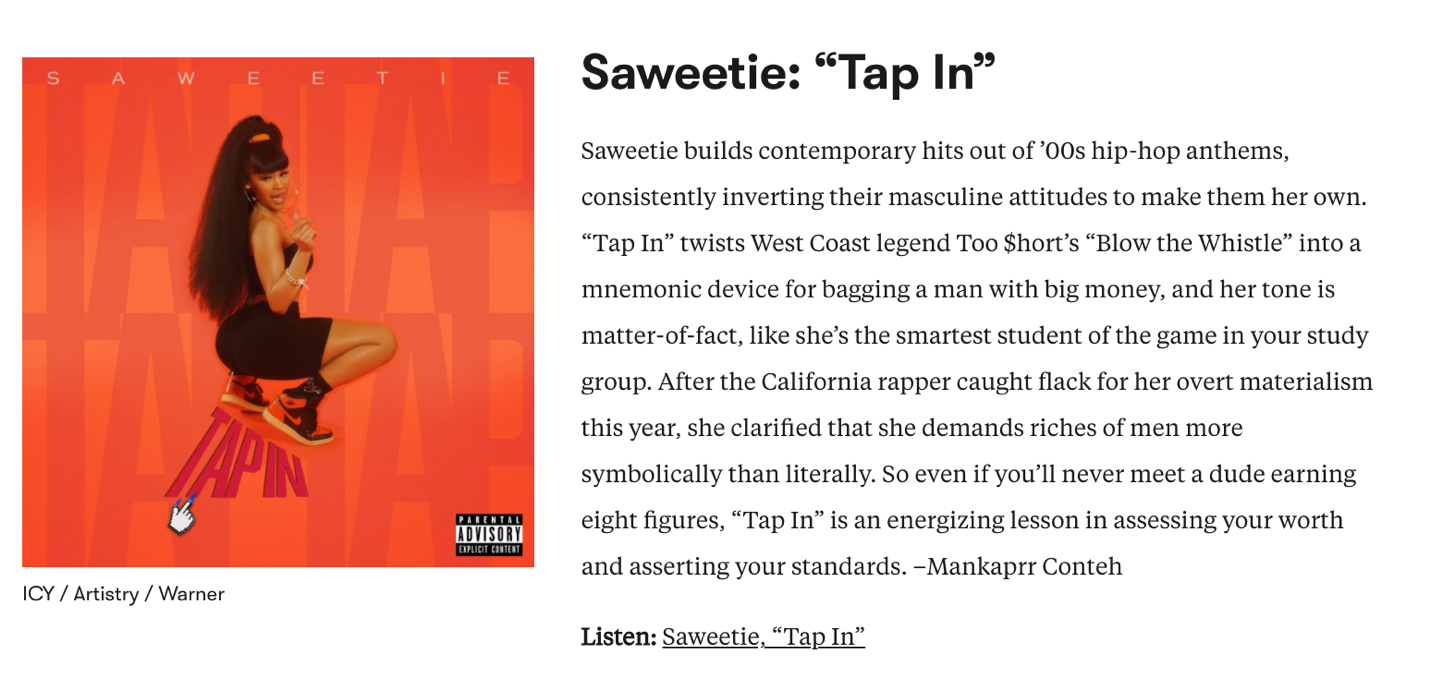 